U.E.COLEGIO EDUCATIVO MONTALBÁN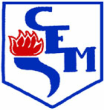 INSCRITO EN EL M.P.P.E.  # S2243D0103URB. MONTALBÁN II TRANSV. 4TELÉFONO: 0212-443-9621CARACAS.-Profesora: Erasmin OrtizAño escolar: 2020-2021LISTA DE ÚTILES6TO GRADO SECCIÓN “B”4 libretas de una línea (lengua, ciencias naturales, ciencias sociales y estética)1 libreta cuadriculada (matemática)1 caja de creyones1 caja de lápices1 silicón liquido 1 pega de barra1 pega blanca1 block de cartulina de construcción1 block de papel lustrillo3 pliegos de papel bond3 marcadores gruesos permanentes (negro, azul y rojo)1 goma de borrar1 sacapuntas con deposito1 juego de escuadra1 compás1 carpeta marrón con gancho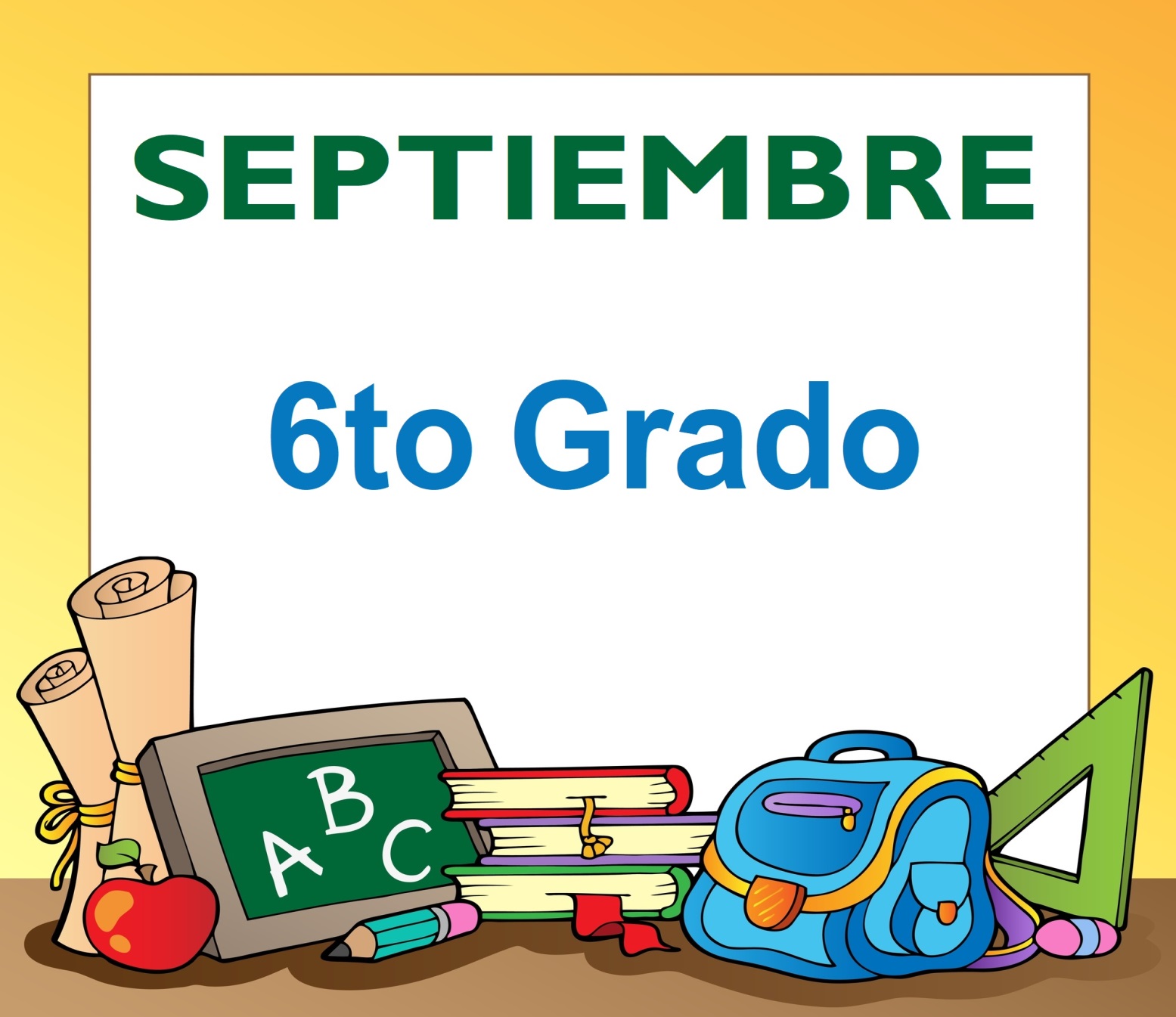 “Nunca consideres el estudio como una obligación, sino como una oportunidad para penetrar en el bello y maravilloso mundo del saber”.Albert Einstein